RESUME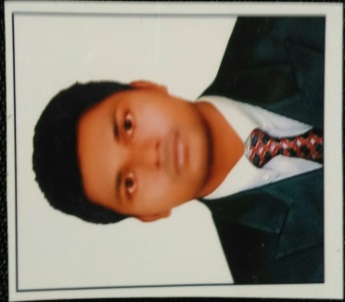 SWARGAM E-mail: swargam.380997@2freemail.com OBJECTIVE:Looking forward a Electrical O&M engineer  with a reputed organization that gives me an opportunity where can I improve my abilities which provides an environment to share my skills with others so that I will be a part of success in that organization.PROFESSIONAL EXPEREINCE:Company Name     :     Vasavi power services Pvt. ltd.     Designation	    :     Electrical Engineer in 220/132/33kv substation in Hyderabad.                             Duration                   :    October 2013 to September 2017.RESPONSIBILITIES & ROLES:Daily work plan and team management supervision of 220/132/33kv substation operation & maintenance Activity.Maintain 220/132/33kv switchyard operation & maintenance.Maintain hourly log book data, feeder fault details, daily yardequipment inspection data.Maintain battery maintenance Data, monthly line loss data.Maintain D.P yard operation and maintenance work maintain Meggardata.Maintain 3-100 MVA Power Transformers.Part 1 (TELK MADE) , part 2(CGL MADE),part 3(EMCO MADE).Maintain 2-50 MVA power transformers.part 1(KANOHAR MADE), part 2(T&R MADE).Maintain circuit breakers (SF6 & VACCUME) mostly ABB &SIEMENS made.Maintain lightning arrestors.Maintain capacitive voltage transformers (CVT).Maintain current transformers mostly BHEL & AREVA made.Operation and maintenance of isolators and earth switches.Maintain potential transformers with isolator switch.Maintain 220kv,132kv and 33kv bus bars and their protection.Maintain 250 KVA stationary transformer and 5MVAR (2) capacitor banks (ABB MADE).Protection of 220kv (2) feeders, 132kv (2) feeders going out for industrials.        And 33kv(6) feeders going to 33/11kv substation.EDUCATIONAL QUALIFICATIONS (Certificate Attested by Indian Council):Bachelor of Technology in the Electrical Engineering from VMRIT College of Engineering and Technologies, Affiliated to JNTUH, Rangareddy, T.S, India, May 2012. TECHNICAL SKILLS:Auto CAD.MS OFFICE.PROFESSIONAL TRAINING UNDERGONE:Training                              :   MEP Electrical Designing. Project name                :   G+5  Software used                   :   AutoCAD 2013PROJECT DETAILS:Electrical load estimation, load schedule, load distribution, phase balancing design as per international and local standards (medium and low voltage).Development of single line diagram.Cable sizing, bus bar sizing.  Voltage drop calculation. Providing guidance to prepare Lighting layouts, power layouts, Load schedule, single line diagram and the related engineering calculations like panel board circuits and main distribution board circuit breaker size selection etc.Sizing the automatic transfer switch.Sizing the diesel Generator set and cable tray size.PERSONAL SKILLS AND STRENGTH:Fast Learner, A genuine team player and possessing leadership qualities.Excellent oral and written communication skills in English.Excellent ability to work efficiently in independent and team environments. Good interpersonal skills, commitment, result oriented, hard working with a quest and zeal to learn new concepts and undertake challenging tasks.Creative, Problem solving and proactive, Ability to implement plans effectively.PERSONAL PROFILE:Date of Birth		 	 : 15/12/1990.Languages known		 : English, Hindi & Telugu.